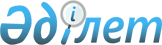 Об установлении квоты рабочих мест
					
			Утративший силу
			
			
		
					Постановление акимата Тарбагатайского района Восточно-Казахстанской области от 28 мая 2014 года № 182. Зарегистрировано Департаментом юстиции Восточно-Казахстанской области 25 июня 2014 года № 3388. Утратило силу - постановлением акимата Тарбагатайского района Восточно-Казахстанской области от 18 февраля 2016 года № 77      Сноска. Утратило силу  - постановлением акимата Тарбагатайского района Восточно-Казахстанской области от 18.02.2016 № 77 (вводится в действие со дня подписания).

      Примечание РЦПИ.

      В тексте документа сохранена пунктуация и орфография оригинала.

      В соответствии с подпунктами 14-1), 14-3) пункта 1 статьи 31 Закона Республики Казахстан от 23 января 2001 года "О местном государственном управлении и самоуправлении в Республике Казахстан", подпунктами 5-2), 5-5) и 5-6) статьи 7 Закона Республики Казахстан от 23 января 2001 года "О занятости населения" акимат Тарбагатайского района ПОСТАНОВЛЯЕТ:

      1. Установить квоту рабочих мест от общей численности рабочих мест:

      1) для инвалидов в размере трех процентов;

      2) для лиц, состоящих на учете службы пробации уголовно- исполнительной инспекции, а также лиц, освобожденных из мест лишения свободы и несовершеннолетних выпускников интернатных организаций в размере одного процента.

      2. Контроль за исполнением настоящего постановления возложить на заместителя акима района Мауадинова К.

      3. Настоящее постановление вводится в действие по истечении десяти календарных дней после дня его первого официального опубликования.


					© 2012. РГП на ПХВ «Институт законодательства и правовой информации Республики Казахстан» Министерства юстиции Республики Казахстан
				
      Исполняющий обязанности

      акима района

С.Жакаев
